ส่วนราชการ   ............................................................................................................................................ที่ …………………………………….                          วันที่  ……………………………………………………….เรื่อง  ขออนุญาตลงพื้นที่โครงการพัฒนาเชิงพื้นที่เพื่อชุมชนเข้มแข็งและท้องถิ่นน่าอยู่อย่างยั่งยืนตามแนวเศรษฐกิจพอเพียงมหาวิทยาลัยราชภัฏมหาสารคาม (สสส.)เรียน  ผู้อำนวยการสถาบันวิจัยและพัฒนา	ข้าพเจ้า......................................................................................................ตำแหน่ง................................................... สังกัด............................................................. เบอร์โทรศัพท์ (ที่สามารถติดต่อได้) .................................................	 แผนงานวิจัยสุขภาพ     		  แผนงานวิจัยสิ่งแวดล้อม	 แผนงานวิจัยเศรษฐกิจสร้างสรรค์    	  แผนงานวิจัยสวัสดิการสังคมมีความประสงค์ขอลงพื้นที่ของ(อปท/ท.ต.)...........................................................................................................
ตำบล.................................................................. อำเภอ..................................... จังหวัด.....................................
ในวันที่......... เดือน...................... พ.ศ. ............... ตั้งแต่เวลา................................ น. ถึง เวลา.......................น.เพื่อสอบทานข้อมูลในการทำวิจัยในโครงการวิจัยการพัฒนาเชิงพื้นที่เพื่อชุมชนเข้มแข็งและท้องถิ่นน่าอยู่อย่างยั่งยืนตามแนวปรัชญาเศรษฐกิจพอเพียง โดยการลงพื้นที่มีผู้ที่จะลงพื้นที่ตามเอกสารที่แนบ และการดำเนินกิจกรรมในครั้งนี้ข้าพเจ้าจะ สำรองค่าใช้จ่ายเองและมาเบิกหลังจากเสร็จสิ้นกิจกรรม ขอยืมเงินทดรองจ่าย โดยมีค่าใช้จ่ายดังเอกสารที่แนบจึงเรียนมาเพื่อโปรดพิจารณาอนุญาต						(................................................................)                                                          .................................................................................ค่าใช้จ่ายในการดำเนินกิจกรรมหมายเหตุ :  การส่งใบสำคัญคู่จ่ายและเงินเหลือจ่าย กรุณานำส่งภายใน ๑๕ วัน นับจากวันเดินทางกลับตัวอย่าง (กรณีเดินทาง 12 คน อาจารย์ 8 คน นักศึกษา 4 คน เดินทางไปลงพื้นที่ 2 วัน ออกเดินทาง 08.00น. – 20.00น.)รายชื่อผู้ดำเนินกิจกรรม1. ………………………………………………………………………………			อาจารย์2. ………………………………………………………………………………			นักศึกษาลำดับที่รายการ/ ค่าใช้จ่ายรายละเอียดจำนวนเงิน(บาท)หมายเหตุ1.ค่าเช่าเหมารถตู้ (คันละ 1,800 บาทต่อวัน)2.ค่าน้ำมันรถไปกลับระยะทาง 100 กิโลเมตร (กิโลเมตรละ 4 บาท)3.ค่าที่พัก (ไม่เกินวันละ 1,000 บาทต่อคนต่อห้อง)4.ค่าอาหารระหว่างเดินทาง  (มื้อละไม่เกิน 100 บาท)5.ค่านักศึกษาช่วยงาน (300 บาทต่อคนต่อวัน)รวมทั้งสิ้น (ตัวเลข)รวมทั้งสิ้น (ตัวเลข)รวมทั้งสิ้น (-ตัวอักษร-)รวมทั้งสิ้น (-ตัวอักษร-)ลำดับที่รายการ/ ค่าใช้จ่ายรายละเอียดจำนวนเงิน(บาท)หมายเหตุ1.ค่าเช่าเหมารถตู้ (คันละ 1,800 บาทต่อวัน)2 วัน x 1,800 บาท3,6002.ค่าน้ำมันรถไปกลับระยะทาง 100 กิโลเมตร (กิโลเมตรละ 4 บาท)100 กิโลเมตร x 4 บาท4003.ค่าที่พัก (ไม่เกินวันละ 1,000 บาทต่อคนต่อห้อง)พักจำนวน 6 ห้อง x 1,0006,0004.ค่าอาหารระหว่างเดินทาง  (มื้อละไม่เกิน 100 บาท)8 คน x 6 มื้อ x 100 บาท4,8005.ค่านักศึกษาช่วยงาน (300 บาทต่อคนต่อวัน)4 คน x 2 วัน x 300 บาท2,400รวมทั้งสิ้น (ตัวเลข)รวมทั้งสิ้น (ตัวเลข)17,20017,20017,200รวมทั้งสิ้น (-ตัวอักษร-)รวมทั้งสิ้น (-ตัวอักษร-)-หนึ่งหมื่นเจ็ดพันสองร้อยบาทถ้วน--หนึ่งหมื่นเจ็ดพันสองร้อยบาทถ้วน--หนึ่งหมื่นเจ็ดพันสองร้อยบาทถ้วน-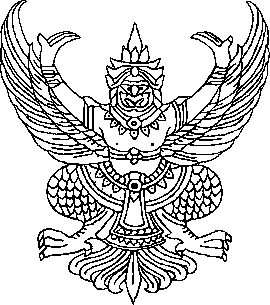 